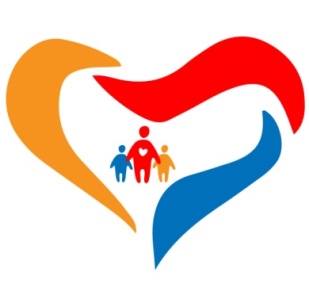 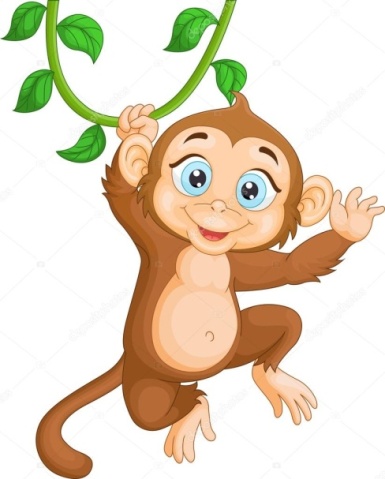 Ponúkame vám:Opatrovanie detí, celodenné, poldenné pre deti od1,5 do 3,5 roka vo vlastných priestorochKomplexné pedagogické poradenstvo pre rodinu a služby špeciálneho pedagóga a psychoterapeutaRodinné prostredie a individuálny prístupKomplexné právne poradenstvo pre rodinu a jednotlivcaKomplexné sociálne poradenstvo pre rodinu a jednotlivca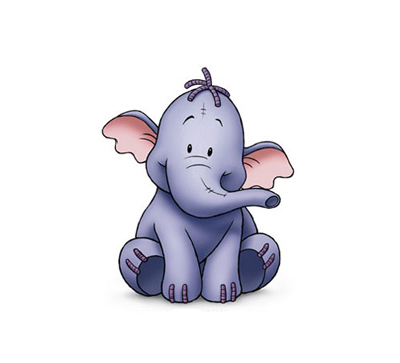 Mediáciu ako formu riešenia konfliktovKontaktujte nás na:	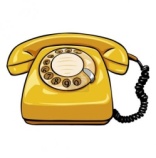     0918 190 544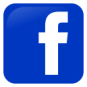 Vidieť nás môžete na www.facebook.com/CPRMisericordia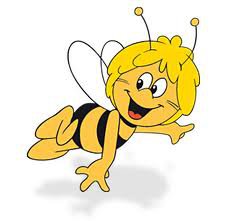 Cenník platný od 01.09.2020Starostlivosť o deti do troch rokov:Mesačná pravidelná		             330 +stravaMesačná pravidelná poldenná	  200€+stravacelodenná nepravidelná		     20€+stravastravná jednotka  3,22€ na deň ( desiata, obed, olovrant)stravná jednotka poldenná 2,72€ (desiata, obed)Starostlivosť o deti nad tri roky:mesačná pravidelná celodenná  200€ +strava 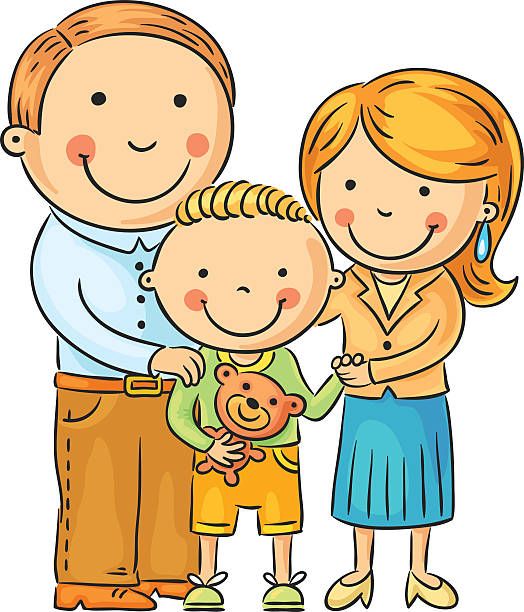 